Аналитическая справка по  результатам мониторингаэффективности деятельности  руководителей образовательныхорганизаций Провиденского городского округаНа основании приказа Управления социальной политики администрации Провиденского городского округа  от 14.03.2023 № 59 «Об организации и проведении мониторинга эффективности руководителей общеобразовательных организаций Провиденского городского округа» проведен мониторинг эффективности деятельности руководителей образовательных организаций Провиденского городского округа. Мониторинг проведен с  целью  всесторонней и объективной оценки профессиональной компетентности, эффективности и результативности деятельности руководителей образовательных организаций для  выработки комплекса мер по совершенствованию управленческой деятельности и устранению проблемных зон в системе менеджмента образовательных организаций округа. Оценка эффективности деятельности руководителей образовательных организаций осуществлялась по следующим направлениям:соответствие деятельности возглавляемой организации требованиям законодательства;информационная открытость организации;качество организации образовательного процесса;качество образовательной, воспитательной и социокультурной деятельности обучающихся;качество образовательных результатов;инновационная деятельность;обеспечение условий безопасности и условий охраны труда;результаты участия в федеральных и региональных программах, проектах;индивидуальные достижения руководителя.Для проведения мониторинга были использованы данные государственного статистического наблюдения, результаты внешней и внутренней оценки деятельности образовательной организации, открытые источники данных, официальные сайты образовательных организаций.В мониторинге приняли участие руководители всех муниципальных образовательных организаций Провиденского городского округа.Проведение мониторингаМониторинг  эффективности руководителей образовательных организаций проведен в период с 10 марта по 07 апреля 2023 года путём оценивания по бальной шкале в соответствии с показателями и критериями оценки деятельности руководителей образовательных организаций. Самооценка  руководителя проводилась путем заполнения оценочного листа по пяти направлениям и диагностической карты по четырём направлениям.   Результаты мониторингаСистема образования Провиденского городского округа представлена 6 школами. Руководство образовательными организациями осуществляют 6 директоров школ (далее  - руководители ОО). Из них 83 %  - лица женского пола.  Укомплектованность штатов руководителей ОО составляет 100%. Средний возраст руководителей ОО по округу составляет 49 лет: в возрасте  от 35 до 45 лет находятся 2 чел., от 46 до 62 лет – 4 чел. Стаж в должности руководителя от 3 до 5 лет имеет 1 чел., что составляет 17 % (МБОУ «НОШ с. Янракыннот»),  от 5 до 10 лет – 4 чел., что составляет 66 %  (МБОУ «Ш-ИООО п. Провидения», МБОУ «ООШ с. Новое Чаплино», МБОУ «ООШ с. Сиреники», МБОУ «Ш-ИООО с. Нунлигран»), свыше 30  лет – 1 чел., что составляет 17 %  (МБОУ «ООШ с. Энмелен»).  Анализ результатов мониторинга показал, что 100 %  директоров имеют внутреннее совмещение по должностям «учитель» и «социальный педагог».  При этом количество часов, установленных учебной нагрузкой, различное. Внутреннее совмещение связано с производственной необходимостью (отсутствие учителей по отдельным предметам). 100 % руководителей имеют высшее профессиональное образование. Высшую квалификационную категорию имеет 1 чел., что составляет 17 % (МБОУ «Ш-ИООО п. Провидения»), первую квалификационную категорию имеют 5 чел., что составляет 83 % (МБОУ «ООШ с. Новое Чаплино», МБОУ «ООШ с. Сиреники», МБОУ «Ш-ИООО с. Нунлигран», МБОУ «ООШ с. Энмелен», МБОУ «НОШ с. Янракыннот»).Согласно листам самооценки Провиденский городской округ имеет такие результаты: Была проведена диагностика умений по должности «Руководитель общеобразовательной организации» в рамках выполнения следующих трудовых функций:управление образовательной деятельностью общеобразовательной организации,администрирование деятельности общеобразовательной организации,управление развитием общеобразовательной организации,управление взаимодействием общеобразовательной организации с участниками отношений в сфере образования и социальными партнерами.Значение уровней владения:- высокий уровень владения (знаю, осознаю, могу, умею);- средний уровень владения (осознаю важность, но иногда ощущаю недостаток навыков или знаний);- низкий уровень владения (не очень хорошо разбираюсь в данных вопросах, хотелось бы узнать об этом побольше и поконкретнее).Система мониторинга эффективности руководителей образовательных организаций Провиденского городского округа оценивалась по критериям:Соответствие деятельности общеобразовательной организации требованиям законодательства Российской Федерации в сфере образования (отсутствие предписаний надзорных органов, обоснованных жалоб).Функционирование системы государственно-общественного управления и повышение информационной открытости управления общеобразовательной организацией.Условия осуществления образовательной деятельности.Сохранность контингента обучающихся.Охрана здоровья обучающихся. Организация физкультурно-оздоровительной работы.Управление образовательной организацией в условиях реализации инклюзивного образования. Реализация социокультурных проектов (школьный музей, театр, социальные проекты, научное общество обучающихся и др.).Результаты образовательной деятельности общеобразовательной организации.Эффективность финансово-экономической и хозяйственной деятельности общеобразовательной организации. Деятельность руководителя по обеспечению трудового ресурса общеобразовательной организации. Эффективность управления инновационной (научной, методической, организационной) деятельностью общеобразовательной организации.Организация работы с семьями обучающихся (или лицами, их замещающими).В содержание каждого критерия включены показатели, характеризующие содержание управленческой деятельности и отражающие эффективность управления.  Каждый показатель эффективности определяется максимальной суммой внутри каждого критерия.Установлены следующие объективные уровни оценки деятельности руководителя общеобразовательной организации:Общая сумма равна 500 баллам.399-500 баллов (от 80 до100%) – высший уровень эффективности управления;300-398 баллов (от 60 до 79%) – уровень эффективности, соответствующий норме;215-299 баллов (от 43 до 59%) – сниженный уровень эффективности;120-214 баллов (от 24 до 42%) – низкий уровень эффективности управления;0-119 баллов (от 0 до 23%) – уровень эффективности, не соответствующий современным требованиям управления.Результаты мониторинга руководителей ОО Провиденского ГО	Рекомендации -  руководителям ОО по результатам отчётов о самообследовании принимать управленческие решения, направленные на устранение выявленных недостатков, планировать работу школы;- распространять лучшие управленческие практики в профессиональном сообществе;- проанализировать нормативно-правовую базу школы по организации профильного обучения, для преподавания предметов на углублённом уровне использовать высококвалифицированные педагогические кадры;- руководителям школ с высоким уровнем подготовки презентовать накопленный опыт работы, проводить мастер-классы;-    при организации программ профессиональной ориентации и дополнительного образования использовать возможности сетевого взаимодействия: электронное обучение и дистанционные образовательные технологии, ресурсы сторонних организаций и учреждений.-  организовать системную, адресную работу с руководителями образовательных организаций муниципалитета для формирования и совершенствования управленческих компетенций в соответствии с требованиями проекта профессионального стандарта руководителя;  - мотивировать руководителей образовательных организаций к участию в конкурсах профессионального мастерства по профилю деятельности.Начальник отдела образования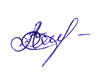 и молодежной политики							   А. В. Шевкунова«Ш-ИООО п. Провиде-ния»МБОУ «ООШ с. Новое Чаплино»«Ш-ИООО с. Нунлиг-ран»МБОУ «ООШ с. Сирени-ки»МБОУ «ООШ с. Энмелен»МБОУ «НОШ с. Янракын-нот»Безопасность образовательной среды323332Материально-техническое оснащение222222Организация образовательного процесса и результативность888286Воспитательный потенциал222222Психологический климат664454Итого (22 б.)21201913201695 %90 %86 %59 %90 %73 %Трудовая функция«Ш-ИООО п. Провиде-ния»МБОУ «ООШ с. Новое Чаплино»«Ш-ИООО с. Нунлиг-ран»МБОУ «ООШ с. Сирени-ки»МБОУ «ООШ с. Энмелен»МБОУ «НОШ с. Янракын-нот»Управление образовательной деятельностью ООВысокий 26Средний 7Средний 33Высокий 11Средний 22Высокий 7Средний 21Низкий 5Высокий 28Средний 5Высокий 1Средний 32Администрирование деятельности ООВысокий 35Высокий 11Средний 25Высокий 33Средний 2Высокий 32Средний 3Высокий 35Средний 1Высокий 2Средний 33 Низкий 1Управление развитием ООВысокий 4Средний 10 Средний 14Высокий 2Средний 12Высокий 2Средний 12Высокий 12Средний 2Средний 13Низкий 1Управление взаимодействием ОО с участниками отношений в сфере образования и социальными партнерамиВысокий 11 Средний 3Средний 14Высокий 12Средний 2Высокий 12Средний 2Высокий 11 Средний 3Средний 13Низкий1Уровень эффективности, соответствующий норме (300-391 б.)Уровень эффективности, соответствующий норме (300-391 б.)Уровень эффективности, соответствующий норме (300-391 б.)МБОУ «Ш-ИООО п. Провидения»35170 %Сниженный уровень эффективности (215-299 б.)Сниженный уровень эффективности (215-299 б.)Сниженный уровень эффективности (215-299 б.)МБОУ «Ш-ИООО с. Нунлигран»29058 %МБОУ «ООШ с. Новое Чаплино»26954 %МБОУ «ООШ с. Энмелен»24950 %МБОУ «ООШ с. Сиреники»24148 %МБОУ «НОШ с. Янракыннот»22745 %